Standen = een bepaalde groep en dat gaat vaak in volgorde van belangrijkheid.Priesters en monniken = mensen met een belangrijke rang binnen de kerk.De adel = Een groep mensen met speciale rechten die ze van hun voorouders hebben geerfd, hun voorouders hadden gebieden of landen in hun bezit.Boeren, arbeiders, kooplieden, winkeliers en dokters = het “gewone” werkende volk.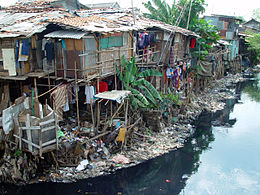 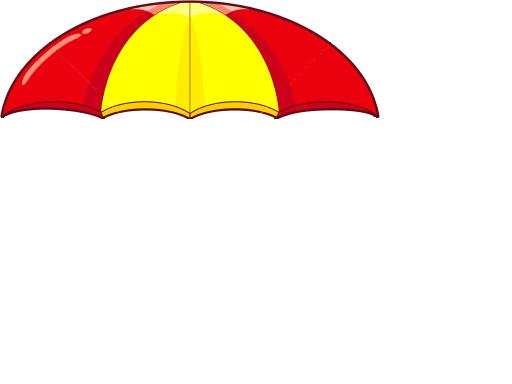 